
							Je suis syndiqué(e) au SE-Unsa : 	 oui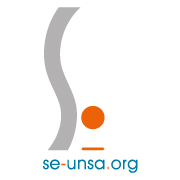 												 nonFICHE DE SUIVI SYNDICAL(Fiche à remplir et à renvoyer à la section départementale pour faciliter le travail des commissaires paritaires)Section Pyrénées-AtlantiquesListe de vos vœux : Joignez votre récapitulatif I-Prof (téléchargeable à la fin de la saisie des vœux).Vœux géographiques : indiquez nous vos priorités d’écoles………………………………………………………………………………………………………………………………………..………………………………………………………………………………………………………………………………………..À retourner à la section départementale duSE-UNSA 64, 12 rue des Alliés 64000 PAUSECOND MOUVEMENT 2017Nom :Prénom :Prénom :Courriel :Mobile :Mobile :Adresse personnelle :Adresse personnelle :Adresse personnelle :Affectation actuelle :Affectation actuelle :Affectation actuelle :Eléments du barème (à renseigner pour calcul)Eléments du barème (à renseigner pour calcul)PointsAncienneté au 31/12/2016 :Enfants à charge  – de 20 ans au 28/02/2017 :Date de naissance (en cas d’égalité de barème)Temps partiel demandé80% - 1j. Libéré - 50% Autre quotitéRRS, ECLAIR, école sortie du dispositif éducation prioritaire au 01/09/2015, Classe unique isolée (voir instructions permanentes pour le détail des bonifications)OUI - NONFermeture OUI - NONListe d’aptitudeOUI - NONDépôt de dossier RQTH (handicap)OUI - NONCAPASH option……..OUI - NONTOTAL=Remarques :